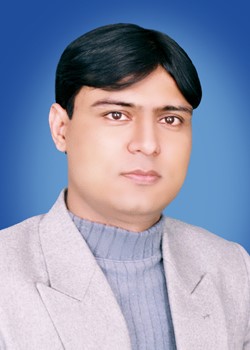 DR. AKHTAR………………………………………….…………………..…………………………………Director Academic (Manuscripts) Wing,Punjab Curriculum and Textbook Board Lahore……....……………………………………………………………..…………………………Qualifications: M. Sc., M. Phil., Ph. D. (Zoology),M. A. (Educational Planning & Management),M. Ed (Science Education),Certificate in Professional Education (UK).………………………………………………………………………………………………….E. mail ID:  akhtar.368475@2freemail.com …………………………………………………………………………………..………….Personal: Born on November, 17, 1973 in Kamalia, District Toba Tek Singh, Punjab-PakistanEnjoys excellent health and love to travel. Academic Qualifications:PhD in Zoology (2013) with 3.36 CGPA out of 4 CGPA in course work from the department of Zoology, Wild life and fisheries of GC University, Faisalabad-PakistanMajor Subjects: Environmental Biotechnology; Principles of Toxicology; Animal Pests & Disease producing Organisms and Chemical Biology of FishesM. Phil. in Zoology (2006) with 3.45 CGPA out of 4 CGPA from the department of Zoology, Wild life and fisheries of Government College University, Faisalabad-PakistanMajor Subjects: Human Genetics; Behavioral Ecology; Environmental Biology of Fishes; Helminthology; Advances in Aquaculture and Biology & Control of Vertebrate pestsM. Sc. in Zoology (1997) with 56% marks from the department of Zoology Government College, Faisalabad-PakistanMajor Subjects: Biochemistry; Cell Biology; Genetics; Physiology; Embryology; Biometry; Evolution; Taxonomy; Ecology; Wild Life and Paleontology & ZoogeographyB. Sc. in Botany, Chemistry and Zoology (1995) with 53% marks from the Government College Faisalabad-PakistanHigher Secondary School Certificate (F. Sc.) in Pre-Medical subjects (1993) with 62% marks from the Government College Faisalabad-PakistanHigher School Certificate (Matriculation) in Science subjects (1990) with 85% marks from the Government High School no.1 Kamalia District Toba Tek SinghProfessional Qualifications:Certificate in Professional Education (CPED) from the University College Plymouth St Mark & St John, U.KM. Ed from Allama Iqbal Open University, Islamabad - Pakistan in 2005.B. Ed from University of the Punjab, Lahore-Pakistan in 1999Teaching Experience:  19 years teaching experience in HIS, Jeddah-Saudi Arabia, Beaconhouse School System, Faisalabad-Pakistan, Divisional Model College FSD and FGS & College, Faisalabad and Roots IVY Flagship campus, Faisalabad. Administrative QualificationM.A in Educational Planning & Management from the Department of Educational Planning, Policy Studies and Leadership of Allama Iqbal Open University, Islamabad-PakistanCourses Studied:Basic Concepts of Educational planning & management;Process of Educational Planning;Plan implementation & management;Curriculum Planning & Evaluation;Development Education;Educational Research & Statistics;Project Implementation, Monitoring & Evaluation;Population Education;Foundations of Education;Educational Research;Curriculum development and Instruction;Educational Psychology.Administrative Training:	Successful completion of sixty working days (10 weeks) group training workshop from the Department of Educational Planning, Policy Studies and Leadership of Allama Iqbal Open University, IslamabadAdministrative Experience: More than 10 years’ administrative experience as chairman school discipline committee/coordinator in HIS, Jeddah-Saudi Arabia, Divisional Model College Faisalabad and Faisalabad Grammar School & College, Faisalabad.Professional Background:From 1998 to 2005Lecturer/Subject Specialist (Biology) /Chairman School-College Discipline Committee at DMC Faisalabad & Faisalabad Grammar School Faisalabad-PakistanResponsibilitiesTeaching A-Level, O-Level and F. Sc. ClassesMaintaining College/School DisciplineSetting Teacher’s time tableMember of Science Exhibition Organizing committeeMember of School Sports Organizing committeeMember of School Examination Control committeeFrom 2005 to February, 2012Subject Specialist in Cambridge Biology at Beaconhouse School System Canal Campus Faisalabad-PakistanResponsibilitiesTeaching of A-Level classesMember of Science Exhibition Organizing committeeIncharge of Green Environment SocietyFrom February, 2012 to September, 2012Subject Specialist in Cambridge Biology for “O and A” level classes & Incharge Discipline Committee at Hala International School, Jeddah, Saudi ArabiaResponsibilitiesTeaching Biology to Cambridge O & A-Level classes & Maintenance of school disciplineCoordinating Headmaster & Principal & Time Table compilationFrom September, 2012 to September, 2013Subject Specialist in Cambridge Biology for A-Level classes at Faisalabad Grammar School & Kohinoor Grammar School FaisalabadFrom September, 2013 to November, 2013 Subject Specialist in Cambridge Biology for A-Level classes at Beaconhouse School System, FaisalabadFrom November, 2013 to August, 2016Subject Specialist in Cambridge Biology for A-Level classes at Roots International IVY Flagship campus Faisalabad-Pakistan From August, 2016 to date Director (Manuscripts) in Punjab Curriculum &Text book Board, Lahore-Pakistan ResponsibilitiesIn addition to Routine administrative dutiesSupervision & monitoring the activities of various constituent divisions of manuscripts wingReviewing the progress of duties assigned, performance of the Deputy Directors/Art Designers/Senior Subject Specialists/Subject Specialists/Assistant Subject Specialists and other specific matters of the Manuscripts Wing. Develop and maintain resource bank and keep renewing a list of well reputed, experienced writers/authors and editors in different subjects from Universities, Colleges, Schools and Research Institutes who have the reputation of excellence in the subjects and innovative ideas. Appointing authors, editors, reviewers, language experts after approval of the Managing Director/Board of Governors according to the rules.Providing guidelines to authors and editors a uniform style of preparation of manuscriptsArranging workshops on the subject of originality and plagiarism. Conducting research in the appropriateness of textbooks and supplementary materials. Performing any other task assigned by managing director/ board of governors. Research experience:Research work during PhD. at Department of Zoology, Government College University Faisalabad and produced a thesis entitled, "Determination of Organochlorine and Nitrogen containing Pesticide Residues in the Flesh of Major Carps from River Ravi from Shahdara to Head Balloki". Research work during M. Phil., at Department of Zoology, Government College University Faisalabad and produced a thesis entitled, "Micro- and Macro-Vascular Complications and their associated risk factors among persons with type-2 Diabetes Mellitus in Faisalabad-A multi Centre study.Research work during M. Sc., at Department of Zoology, Government College Faisalabad and produced a thesis entitled, "Clinical Epidemiological studies and Antibiotic therapy of Brucella infected patients treated at Allied & District Headquarter Hospitals Faisalabad". One year research work during M. Ed (Science education) working independently being a student of Allama Iqbal Open University, Islamabad and produced a thesis entitled, "A comparative study of Science Teachers working in Government, Semi Government and Private Schools in Faisalabad city with respect to their Scientific Attitude”. Awards & Academic Distinctions:Awarded scholarship on merit by Higher Education Commission Islamabad-Pakistan for PhD.All Punjab First Position in Lecturer’s Competitive Examination for the recruitment of lectures in the Punjab Education Department conducted by Punjab Public Service Commission, Lahore-PakistanFirst Position in College in M. Sc. final examination conducted by University of the Punjab, Lahore- PakistanMembership of Professional bodies:American Fisheries Society (AFS) Zoological Society of Pakistan (ZSP)Society of Biology UKTraining Workshops attended:Four days (January, 11-14, 2010) training workshop on “DNA fragmentation by Bio-Molecular Techniques” arranged by the department of Zoology, Government College University Faisalabad, Pakistan in collaboration with Higher Education Commission, Islamabad, Pakistan; British Council and Newcastle University, UKThree days (August, 11-13, 2008) training workshop on “Techniques for the estimation of quality meat by Bio-Molecular methods” arranged by the department of Zoology, GC University Faisalabad, Pakistan in collaboration with HEC, Islamabad, Pakistan; British Council and Newcastle University, UK Three days (August, 6-8, 2007) training workshop on “Techniques for the estimation of quality of animal foods by non-invasive Bio-Molecular methods” arranged by the department of Zoology, Government College University Faisalabad, Pakistan in collaboration with Higher Education Commission, Islamabad, Pakistan; British Council and Newcastle University, UKThree times participation in training workshops for Cambridge Biology arranged by Cambridge University & British Council LahoreParticipation in “How to Learn” workshop arranged by New Horizons IslamabadParticipation in “Study Technology” workshop arranged by All Pakistan Association of Private SchoolPublications:National Journals:Akhtar, M. Mahboob, S. and Latif, N. 1999.    Clinical     Epidemiological studies of Brucella	infected	patients treated at	Allied & District Headquarter Hospitals Faisalabad. Pak. J. Agri. Sci., 36(3-4): 141-144.Akhtar, M. and Latif, N. 2000. Antibiotic therapy of Brucella infected patients treated at Allied & District Headquarter Hospitals Faisalabad. Pak. J. Biol. Sci., 3(2); 363-364.Hassan, M., Akhtar, M. and Akhtar. N.2010. Prevalence of Retinopathy & its associated factors	in	type-2   Diabetes Mellitus Patients visiting Hospitals and Diabetic clinics in Faisalabad, Pakistan Pak. j. Zool., 42(1): 41-46. Impact Factor: 0.189International Journals:Akhtar, M., Mahboob, S., Alghanim, K., Sultana, S., Sultana, T. Ahmed, Z., 2014. Assessment of Pesticide Residues in Flesh of Catla catla from River Ravi Pakistan. The Scientific World Journal. Impact Factor: 1.730Akhtar, M. Mahboob, S. Sultana, S. and Sultana, T.,2014. Pesticides in Water of River Ravi and its Tributaries from Shahdara to Balloki Headworks Pakistan. Water Environment Research, 86(1): 13-19.  Impact Factor: 0.89Akhtar, M. Mahboob, S. Sultana, S. and Sultana, T., 2012. Assessment of Pesticide Residues in Sediments collected from River Ravi and its Tributaries between its stretches from Shahdara to Balloki Headworks, Pakistan. J.B.A.H., 2(5): 127-133. IC Impact factor value: 5.09Abstracts:Akhtar, M. and Latif, N. Clinical Epidemiological studies and Antibiotic therapy of Brucella infected patients treated at Allied & District Headquarter Hospitals Faisalabad. Proc. Pakistan Congr. Zool., 18:Akhtar, M. Mahboob, S. Sultana, S. and Sultana, T. Assessment of Pesticide Residues in Flesh of Labeo rohita collected from River Ravi between its stretches from Shahdara to Balloki Headworks, Punjab-Pakistan. Proc. Pakistan Congr. Zool., 33:Conferences attended & Research articles presented:One day (11 July, 2012) conference on Fisheries & Aquaculture for “Developing strategies to monitor Indus River Pollution in Mianwali region of Pakistan by using fish as a potential bio-indicator” hosted by the department of Zoology, Wildlife & Fisheries GCUF., Pakistan in collaboration with HEC., Islamabad, Pakistan; British Council and Newcastle University, UK 18th Pakistan Congress of Zoology held under the auspices of the Zoological Society of Pakistan at University of the Punjab, Lahore during March 1998.33rd Pakistan Congress of Zoology (International) held under the auspices of the Zoological Society of Pakistan at Pakistan Museum of Natural History, Garden Avenue, Shakarparian- Islamabad during April 2013. Information Technology SkillsCertificate of MS. Excel, Office, & InternetD.E.O Certificate Course in Information Technology from Comsats Institute of Information Technology, Islamabad launched by the Government of Pakistan